Уважаемые жители!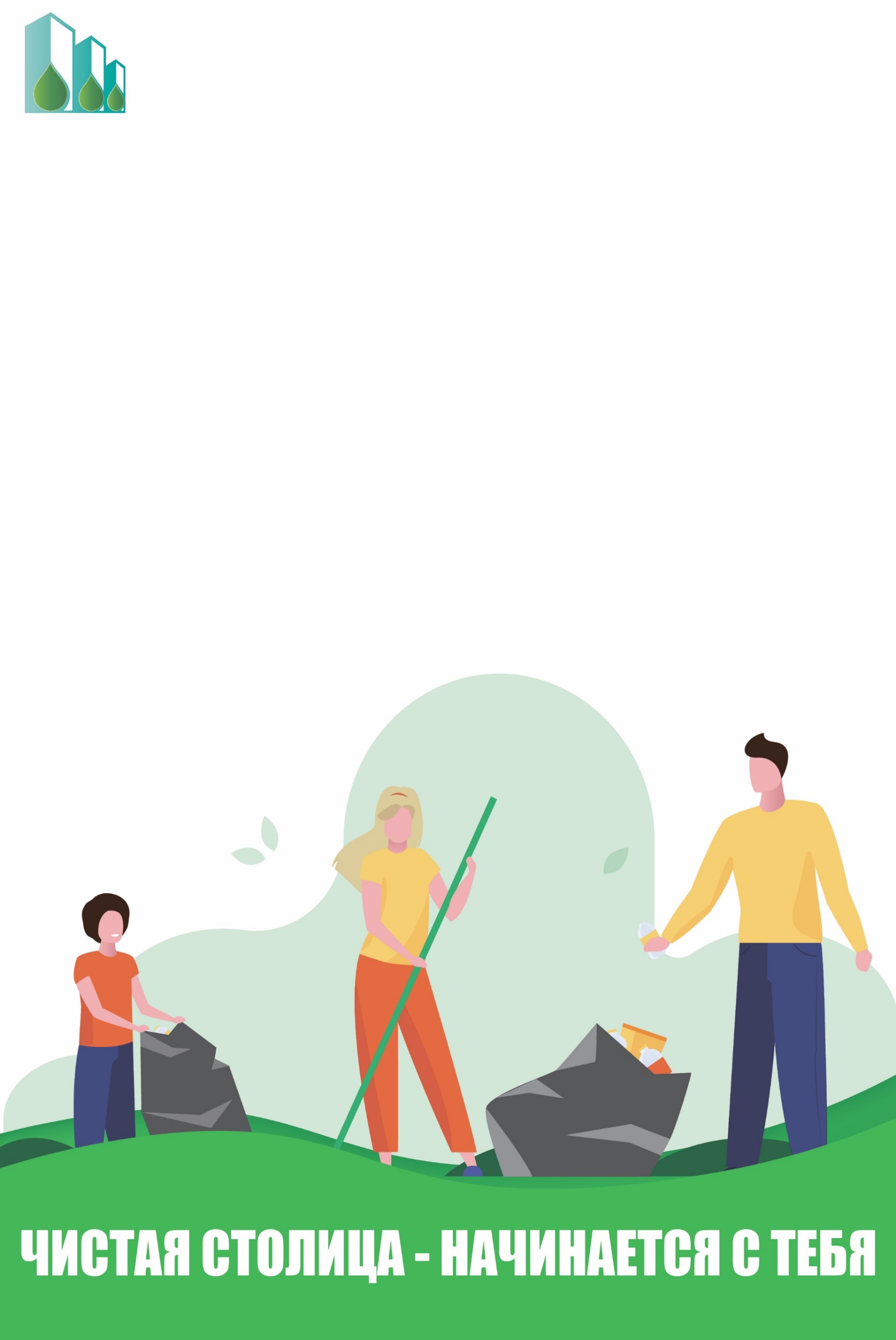 Приглашаем ВАС в марте-апреле 2024 годапринять участие в мероприятиях по уборке, озеленению и благоустройству территории г.Минска!         КУП ЖЭУ по месту жительствапримут предложения и поддержат инициативу жителей по совместному участию в наведении порядка, посадке деревьев и кустарников и окажут помощь в обеспечении инвентарем.Адреса проведения субботников:Адреса выдачи инвентаря: